附件 1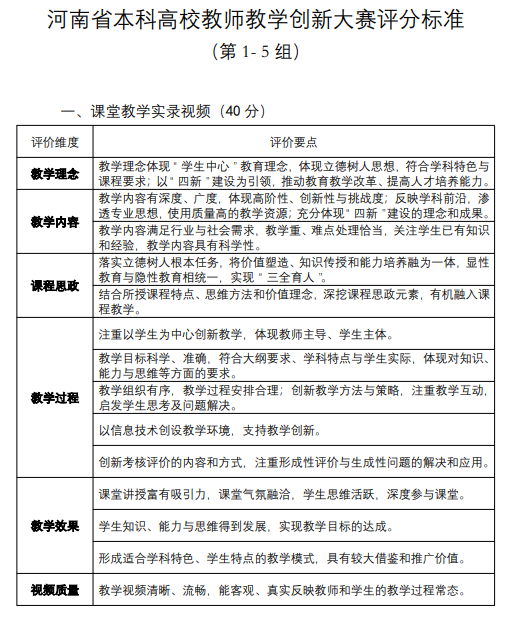 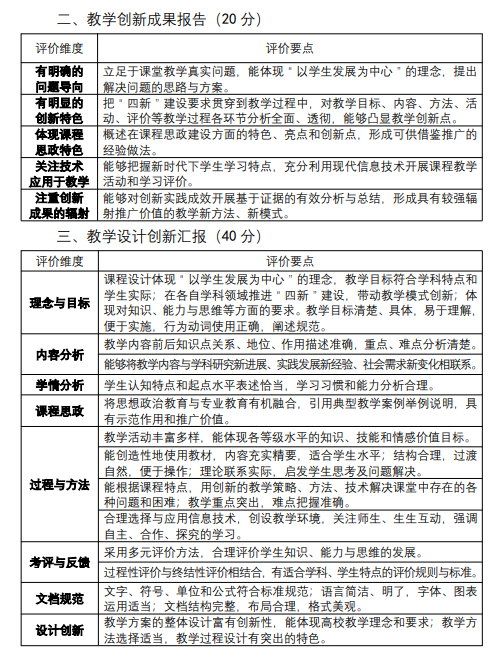 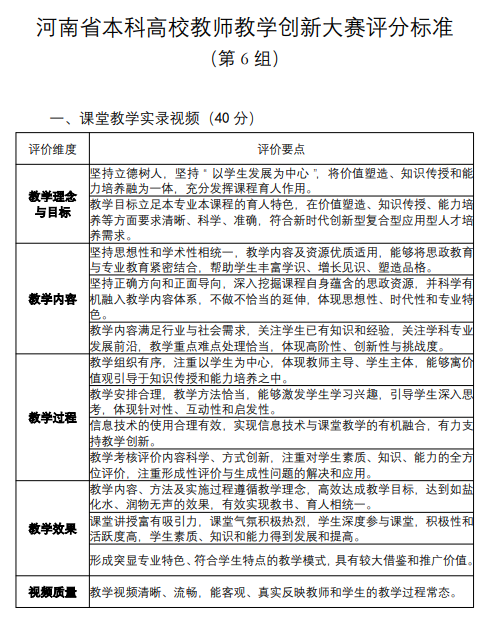 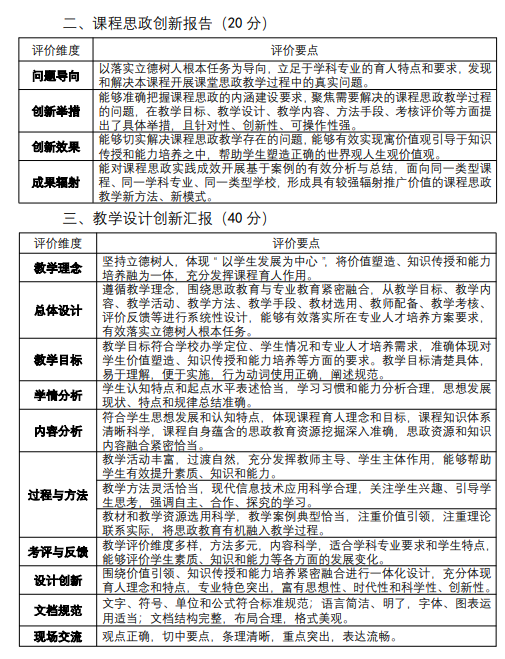 